1. Aşağıda İslam Medeniyetinde öne çıkan kurumların tanımları verilmiştir. • Astronomik gözlemler yapmak amacıyla kurulmuş olan yapılardır. • Yüksek seviyede ilmî araştırmalar ve tercüme faaliyetlerinin yapıldığı eğitim kurumlarıdır. • Eğitim ve öğretim kurumlarının genel adıdır. • Hastaların nitelikli personel tarafından karşılandığı ve bakıldığı hastanelerdir. Buna göre verilen tanımlar ile aşağıdaki kurumlar eşleştirildiğinde hangisi dışta kalır? A) Dâru’l-kurra		B) Beytü’l-hikme	C) Bimaristan D) Rasathane 		E) Medrese 2. Kimya alanında yapmış olduğu çalışmalar ile tanınır. Hücrelerin hasar gören DNA’ları nasıl onardığını ve genetik bilgisini koruduğunu haritalandıran araştırmaları sayesinde, 2015 yılında Nobel Kimya Ödülü’nü kazanmıştır. Böylelikle İslam dünyasının ve ülkemizin yüz akı olmuştur. Bu metinde tanıtılan ünlü Türk kimyacı aşağıdakilerden hangisidir? A) Cahit Arf 		B) Ali Kuşçu 	C) Mehmet Öz D) Halil İnalcık		E) Aziz Sancar 3. Aşağıda Müslüman bilim adamları ve katkı sundukları bilim dalları verilmiştir: Bilim Adamı Yaptığı Çalışmalar Ali Kuşçu             Astronomi Uluğ Bey              Felsefe Evliya Çelebi       Coğrafya Cabir b. Hayyân   Kimya İbn Sina               Tıp Buna göre yapılan eşleştirmelerden hangisi yanlış verilmiştir? A) Evliya Çelebi 		B) Uluğ Bey	C) Ali KuşçuD) İbn Sina		 E) Cabir b. Hayyân 4. Kur’an-ı Kerim’de henüz çocuk yaşta Allah’ı arama gayreti içerisinde bulunan Hz. İbrahim şöyle anlatılır: “Gecenin karanlığı onu kaplayınca bir yıldız gördü. ‘İşte Rabb’im budur.’ dedi. Yıldız batınca da ‘Batanları sevmem.’ dedi. Ay’ı doğarken görünce, ‘Rabb’im budur.’ dedi. O da batınca, ‘Rabb’im bana doğru yolu göstermezse elbette yolunu şaşırmış kimselerden olurum.’ dedi. Güneşi doğarken görünce, ‘Rabb’im budur; zira bu daha büyük.’ dedi. O da batınca dedi ki: ‘Ey kavmim! Ben, sizin (Allah’a) ortak koştuğunuz şeylerden uzağım. Ben, onun birliğine inanarak yüzümü, gökleri ve yeri yoktan yaratan Allah’a çevirdim ve ben müşriklerden değilim.” (En’âm suresi 76-79. ayetler) Bu ayetlerde Kur’an’ın akla yüklediği görevi en iyi ifade eden kavram aşağıdakilerden hangisidir? A) İhlas 	B) İhsan     C) Taassup        D) Tefekkür     E) Tevekkül5. Tarihi bir kurumun duvarında “Ruh ve sinir hastalarının musiki ile tedavi edilmesine müzikoterapi denir. Tarihi bilgilerimize göre ruh ve sinir hastalarının müzik yoluyla tedavi edilmesi meşhur filozof el-Kindî’ye (ö. 866) kadar ulaşır. Yakın zamana kadar Avrupa’da ruh ve sinir hastalarının tedavi edilmek yerine, şiddet sayılabilecek tedavi yöntemleriyle karşılaştıkları, buna karşın Müslümanların bu alanda çok önde oldukları görülür.” bilgisinin yazılı olduğu görülmektedir. Buna göre bu tarihi kurumun aşağıdakilerden hangisi olduğu söylenebilir? A) Han 	B) Camii 	C) Dâru’ş-Şifa       D) Rasathane      E) Beytü’l Hikme 6. Kur’an-ı Kerim’de yer alan Allah’ın mesajları, insanların hayatına yön vermek için göndermiştir. Bu nedenle Kur’an, muhatabının anlaması gereken bir kitaptır. Kur’an’ı daha doğru anlamak için bir bütün içerisinde ele almak, ayetleri belli usuller çerçevesinde değerlendirmek gerekir. İslam âlimleri de bu amaçla Allah’ın gönderdiği vahiydeki muradını insanın gücü oranında bulmaya ve kavramaya çalışmışlar, Kur’an ayetlerini indiriliş zamanı, sebebi gibi belli esaslara bağlı olarak yorumlamışlardır. Bu parça öncelikli olarak aşağıdaki ilim dallarından hangisiyle ilişkilendirilebilir? A) Fıkıh           B) Hadis        C) Tefsir       D) Akaid           E) Kelam7. İlk dönem İslam mezhepleri başlığına sahip bir kitapta İslam dünyasında etkili olan; I. Eş’ari, 	         II. Buhari, 	III. Matüridi, 	IV. Gazaliilim adamlarından hangilerinin müstakil olarak yer alması beklenir? A) I ve III.          B) I ve II.        C) II ve III.       D) II ve IV.    E) I, III ve IV. 8. Aşağıdaki  Anadolu’da İslam anlayışının oluşmasında etkili olan bazı kişiler ile eserleri eşleştirilmek istenmiştir. Kişiler          	Eserleri Mevlana     	 Divan-ı Hikmet İmam Şafii 	Er-Risale Matüridi 		Kitabü’t-Tevhid Ahmet Yesevi 	Mesnevi Hacı Bektaş-ı Veli 	Makalat Buna göre hangi kişilerin yeri değiştirildiğinde eşleştirme doğru yapılmış olur? A) Matüridi - Mevlana                        B) Mevlana - Ahmet Yesevi C) İmam Şafii - Ahmet Yesevi 	       D) Ahmet Yesevi - Hacı Bektaş-ı Veli E) Mevlana - Hacı Bektaş-ı Veli9. “Ölümü düğün gecesi (şeb-i arus) olarak anlayan insana tesir edecek hangi güç vardır.” Sezai Karakoç bu sözünde aşağıdaki mutasavvıflardan hangisini işaret etmektedir? A) Hacı Bektaş-ı Veli 	B) Ahi Evran	C) Hoca Ahmet Yesevi D) Yunus Emre 		E) Mevlana Celaleddin-i Rûmi 10.“Anadolu’da Dinî Anlayış ve Kültürün Oluşmasında Etkili Olan Şahsiyetler” konulu bir panele konuşmacı olarak davet edilen İlahiyatçı Yazar Mehmet Bey, hazırlıklarını yaparken temel olarak konuşmasında anlatacağı kişilerin eserlerinden faydalanma yoluna gitmiş ve sunumunu bu eserlerin tanıtımı üzerine dizayn etmiştir. Buna göre Mehmet Bey’in sunumunda aşağıdaki eserlerden hangisinin yer alması beklenmez? A) Kitabü’t-Tevhid 		B) Divan-ı Hikmet 		C) MesneviD) El-Muvatta 		E) Makâlât 11. XIV. yüzyılın başında yaşayan, ünlü Türk mutasavvıf Hacı Bektaş-ı Veli insan sevgisine büyük önem vermiştir. Din ve vatan sevgisi üzerinde durmuş, Allah için can vermenin manevi değerinden övgüyle bahsetmiştir. Türk töresinin devamı için elinden geleni yapmış, İslamiyet’i eski Türk töreleriyle bağdaştırarak sunmaya çalışmıştır. Düzenlediği sohbetlerde küçüklerin büyüklere saygı göstermesini öğütlemiş, misafirperverlik üzerinde önemle durmuş, başkalarının kalbini kırmanın sakıncalarına dikkat çekmiştir. Kolay, anlaşılır, duru bir Türkçeyle “nefes” denilen ilahiler söyleyerek insanlara İslam dinini öğretmeye ve sevdirmeye çalışmıştır. Tüm bu çabaları İslamiyet’in toplum tarafından benimsenmesinde etkili olmuştur. Bu parçadan Hacı Bektaş-ı Veli ile ilgili olarak aşağıdaki yargıların hangisine ulaşılamaz? A) Toplumsal dayanışmaya katkı sağlamayı amaçlamıştır. B) Kur’an ve sünnete uygun olmayan geleneklerin terk edilmesini öğütlemiştir.C) İslam’ı Türk toplumunun kültürüne uygun bir metotla aktarmıştır. D) Anadolu’da Türk-İslam düşüncesinin yayılmasında etkili olmuştur. E) Halka önce vatandaş olma bilincini kazandırmaya çalışmıştır.12. İmam Matüridi, Ebu Hanife, Cafer-i Sadık, Hacı Bektaş-ı Veli, Ahi Evran, Yunus Emre gibi isimler Türklerin İslam anlayışının oluşmasında ve bir İslam medeniyeti inşa etmelerinde etkili olmuştur. İtikadi konulardan fıkhi konulara, tasavvufi anlayıştan ahilik teşkilatına, fütüvvet anlayışından kardeşlik hukukuna kadar etkili olan bu kimseler, İslam dininin tavsiye ettiği sosyal hayata yönelik ahlaki değerleri Türklere ulaştırmayı başarmış ve toplumun geneli tarafından benimsenmiştir. Bu parçadan Türklerin İslam anlayışının oluşmasında etkili olan ilim adamlarıyla ilgili, I. Evrensel ilkelerin yayılmasına katkı sağlamışlardır. II. Toplumun ortak değerleri olarak kabul edilmişlerdir. III. Görüş ve düşünceleri günümüzde etkisini devam ettirmektedir. yargılarından hangilerine ulaşılabilir? A) II ve III.      B) I ve II.            C) I ve III.         D) Yalnız I.           E) I, II ve III. 13. “Onlar, inananlar ve kalpleri Allah’ı anmakla huzura kavuşanlardır. Biliniz ki, kalpler ancak Allah’ı anmakla huzur bulur.” (Ra’d suresi, 28. ayet) Bu ayette altı çizili yerler aşağıdaki tasavvuf terimlerinden hangisi ile ilgilidir? A) Zühd 	       B) Îsâr               C) İrfan             D) Zikir             E) İhlas14. VII. yüzyılın sonunda Kûfe’de doğan ve asıl adı Numan b. Sabit olan Ebu Hanife, İslam toplumunda hukuki düşüncenin ve içtihat anlayışının gelişmesinde önemli bir paya sahiptir. Bu nedenle İmam-ı Âzam namıyla şöhret bulmuştur. İlim öğrenmeye akaid ve kelamla başlamış daha sonra fıkıh alanında derinleşmiştir. Ebu Hanife küçük yaşlardan itibaren çok iyi bir eğitim görmüştür. Devrinin seçkin âlimlerinin pek çoğu ile görüşme ve onlardan ilim öğrenme imkânı bulmuştur. Bununla birlikte ticaret hayatına da devam eden ünlü âlim çözüm merkezli bir fıkıh anlayışıyla döneminin en önemli fakihi olmuştur. Bu parçada Ebu Hanife ile ilgili olarak aşağıdaki sorulardan hangisinin cevabı yoktur? A) Geçimini nasıl temin etmiştir? B) Uzmanlaştığı ilim alanı hangisidir? C) İslam düşünce sistemine katkısı nedir? D) İslam toplumunda hangi unvanla anılmaktadır? E) Yetişmesinde etkili olan ilim adamları kimlerdir?15. Yeşim’in okuduğu gazetenin kültür ekinde her hafta ilmi bir şahsiyet tanıtılmaktadır. Bu hafta yayınlanan bölümde: “On iki imama inanmayı inanç konuları kapsamında değerlendiren bir mezheptir. Bu ekole göre; Kur’an-ı Kerim, ilk ve en önemli kaynaktır. Fakat sünnet konusunda diğer mezheplerden farklı olarak Hz. Peygamber’in sünnetinin yanı sıra, masum (günahsız) olarak kabul ettikleri on iki imamın söz ve fiillerini de sünnet olarak değerlendirirler.” ifadelerine yer verilmiştir. Buna göre gazetenin bu ekinde aşağıdaki şahsiyetlerden hangisinin tanıtıldığı söylenebilir? A) İmam-ı Şafii 		B) Yunus Emre 	C) Cafer-i Sadık D) Ahmet Yesevi 		E) Mevlana Celaleddin-i Rûmi16. Emevi Devleti döneminde İslam dini ile tanışan Türk topluluklarının Müslüman olması üç asrı geçen bir zaman diliminde gerçekleşmiştir. Emeviler zamanında devletin yönetim mekanizmalarında Arap olmayanlara görev verilmiyor ve benzeri ayrımcılıklar yapılıyordu. Yönetiminin uyguladığı bu siyaset, Türklerin millet olarak İslam’a girmelerini yavaşlattı. Ömer b. Abdulaziz Devri bu konuda istisna kabul edilebilir. Zira bu dönemde İslam’ın sadece Arapların değil, tüm insanlığın kurtuluşu için gönderilen bir din olduğu vurgulandı. Uygulanan barış ve etkili irşat faaliyetleri kısa sürede meyvesini verdi. Türkler İslam’ı kabul etmeye ve gönüllü olarak tebliğ faaliyetlerinde görev almaya başladılar. Bu parçada Türklerin İslamiyet’i kabul etmesinin gecikmesinde aşağıdaki olumsuz tutumlardan hangisinin etkisinden söz edilmektedir? A) Kişisel hak ve hürriyetlerin kısıtlanmasının		B) Ekonomik dengesizliğin C) İnanç konusundaki baskı ve zorlamanın D) Irkçı politikaların E) Güçlü ve zenginlerin ayrıcalıklı konumunun17.  “Müminler ancak kardeştirler. Öyleyse kardeşlerinizin arasını düzeltin. Allah’a karşı gelmekten sakının ki size merhamet edilsin.” (Hucurât suresi, 10. ayet)        “Birbirinize haset etmeyin! … Ey Allah’ın kulları! Kardeş olun. Müslüman Müslüman’ın kardeşidir. Ona zulmetmez, onu düşmanına teslim etmez, onu küçük görmez. ‘Takva’ işte buradadır. Kişiye Müslüman kardeşini küçük görmesi kötülük olarak yeter. Her Müslüman’ın canı, malı ve ırzı diğer bir Müslüman’a haramdır.” (Hadis-i şerif) Aşağıdakilerden hangisi bu ayet ve hadiste öngörülen kardeşliğin özelliklerinden değildir? A) Müminler Allah’ın rızasına bireysel çalışmalarla ulaşabilirler.B) Kan bağından öte bir anlayışa sahiptir. C) İnananlar birbirleriyle ilişkilerinden sorumludur. D) Kaynağını Allah’a iman oluşturur. E) Kardeşlik hukukunu gözetenlere merhamet edilecektir..18. Dervişe bir gün “Sevginin sadece sözünü edenlerle, onu yaşayanlar arasındaki fark nedir?” diye sormuşlar. Derviş soruyu göstererek yanıtlamak istemiş. Bunun için sevgiyi dilden kalbine indirememiş olanları çağırarak onlara bir sofra hazırlamış. Hepsi sofrada yerlerini almışlar. Derken sıcak çorbaları ve derviş kaşıkları denilen bir metre boyunda kaşıkları getirmiş ve “Bu kaşıkların ucundan tutup öyle yiyeceksiniz.” şeklinde bir kural koymuş. Peki deyip çorbalarını içmeyi denemişler. Fakat kaşıklar uzun geldiğinden sıcak çorbayı döküp saçmaktan hem kendilerini yakmışlar hem de ağızlarına bir damla bile götürememişler. En sonunda bakmışlar olacak gibi değil sofradan aç kalkmışlar. Daha sonra derviş aynı ortamı hazırlayarak, bu defa sevgiyi gerçekten yaşayanları yemeğe çağırmış ve aynı şartı dile getirmiş. Bunun üzerine her biri uzun kaşığını çorbaya daldırmış, sonra karşısındaki kardeşine uzatarak çorbalarını içmişler. Böylece her biri diğerini doyurmuş ve sofradan afiyetle şükrederek kalkmışlar… Bu menkıbede gerçek sevgi ile aşağıdakilerden hangisi arasındaki ilişki anlatılmak istenmiştir? A) Alçak gönüllülük 		B) Tutumluluk 	C) Yardımlaşma D) Hoşgörü 		E) Kanaat 19. Tasavvuf; sözlükte, saf olmak ve ilk safta bulunmak gibi anlamlara gelir. Terim olarak ise, güzel ve ulvi olan huyları kazanma girişiminde bulunmak ve çirkin huylardan uzaklaşmaya çalışmaktır. Tasavvufu kalbe yalnızca Allah sevgisini yerleştirmek ve nefsi kötü duygulardan arındırma olarak tanımlayan mutasavvıflar da vardır. Bu parçada tasavvuf yolu ile ilgili aşağıdakilerden hangisine ulaşılamaz? A) Nefsin kötü arzu ve isteklerden tezkiyesi amaçlanmaktadır. B) Özdenetim sahibi bireyler yetiştirilmek istenmektedir. C) Erdemli davranışlar kazandırılmaya çalışılmaktadır. D) Sade bir yaşantı tavsiye edilmektedir.E) Temeli Kur’an ve sünnete dayandırılmaktadır. 20. Dervişlik olsaydı taç ile hırka.       Biz dahi alırdık otuza kırka. Yunus Emre’nin bu dizelerde vermek istediği mesaj aşağıdaki sözlerden hangisiyle aynı doğrultudadır? A) “Sabreden derviş muradına ermiş.” B) “Kişi hacı olmaz gitmek ile Mekke’ye, eşek derviş olmaz taş çekmekle tekkeye.” C) “Hacı hacıyı Mekke’de, derviş dervişi tekkede bulur.” D) “Yedi derviş bir posta oturur da iki hükümdar dünyaya sığmaz.” E)  “Dervişin fikri ne ise zikri de o olur.”21. Sufilerin en öne çıkan özellikleri, farzları yerine getirdikten ve haramlardan kaçındıktan sonra malayani denilen boş ve anlamsız meşguliyetleri terk etmek, amaçlarıyla aralarına giren her türlü alakadan sıyrılmaktır. Onların Allah’tan başka gaye ve maksatları yoktur. Parçaya göre aşağıdakilerden hangisi sufilerin özelliklerinden biri değildir? A) Dünya işlerini terk edip, çalışmayı bırakmak B) Açlığı tokluğa tercih etmek C) Üstünlük ve büyüklüğe rağbet etmemek D) Aza koşup, çoktan kaçmakE) İhtiyaç anında bile başkalarını kendine tercih etmekNot: Süre 40 dakikadır. Her bir sorunun tek doğru cevabı vardır.Her bir doğru cevap 5 (beş) puandır.Başarılar Dilerim. …………………..DKAB Öğretmeni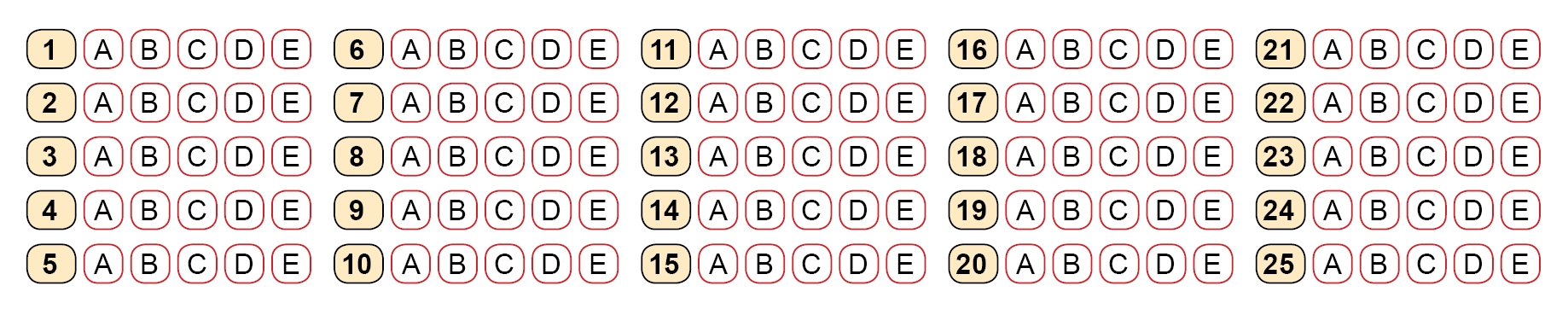 